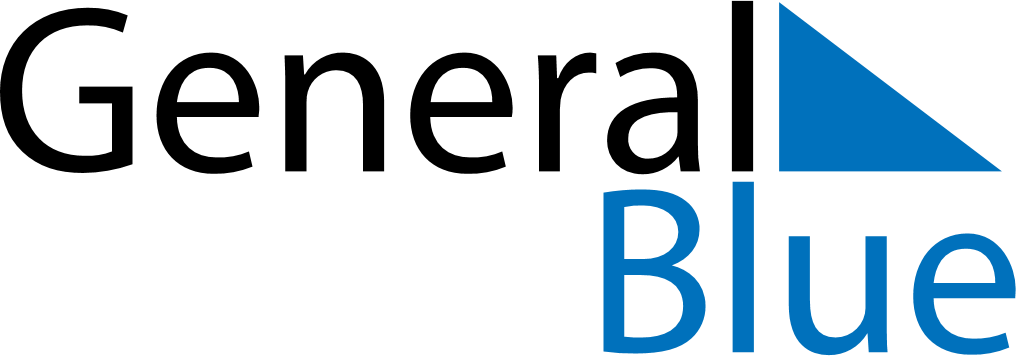 April 2022April 2022April 2022April 2022ChinaChinaChinaSundayMondayTuesdayWednesdayThursdayFridayFridaySaturday11234567889Qingming Festival101112131415151617181920212222232425262728292930